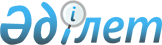 Солтүстік Қазақстан облыстық мәслихатының 2021 жылғы 10 желтоқсандағы № 12/1 "2022-2024 жылдарға арналған Солтүстік Қазақстан облысының облыстық бюджетін бекіту туралы" шешіміне өзгерістер мен толықтырулар енгізу туралыСолтүстік Қазақстан облыстық мәслихатының 2022 жылғы 8 маусымдағы № 17/1 шешімі. Қазақстан Республикасының Әділет министрлігінде 2022 жылғы 17 маусымда № 28512 болып тіркелді
      ШЕШТІ:
      1. "2022-2024 жылдарға арналған Солтүстік Қазақстан облысының облыстық бюджетін бекіту туралы" Солтүстік Қазақстан облыстық мәслихатының 2021 жылғы 10 желтоқсандағы № 12/1 шешіміне (Нормативтiк құқықтық актiлердi мемлекеттік тіркеу тізілімінде № 25929 болып тіркелді) мынадай өзгерістер мен толықтырулар енгізілсін:
      1-тармақ жаңа редакцияда жазылсын:
      "1. 2022-2024 жылдарға арналған Солтүстік Қазақстан облысының облыстық бюджеті тиісінше осы шешімнің 1, 2 және 3-қосымшаларына сәйкес, оның ішінде 2022 жылға мынадай көлемдерде бекітілсін:
      1) кірістер – 405 069 093,9 мың теңге, оның ішінде:
      салықтық түсімдер – 36 502 351,1 мың теңге;
      салықтық емес түсімдер – 2 149 369,2 мың теңге;
      негізгі капиталды сатудан түсетін түсімдер – 2 602 мың тенге;
      трансферттер түсімі – 366 414 771,6 мың теңге; 
      2) шығындар – 379 057 339,7 мың теңге;
      3) таза бюджеттік кредиттеу – 13 299 371,4 мың теңге, оның ішінде:
      бюджеттік кредиттер – 24 884 384,5 мың теңге;
      бюджеттік кредиттерді өтеу – 11 585 013,1 мың теңге;
      4) қаржылық активтермен операциялар бойынша сальдо – 29 955 154 мың теңге, оның ішінде:
      қаржы активтерін сатып алу – 29 955 154 мың теңге;
      мемлекеттің қаржы активтерін сатудан түсетін түсімдер – 0 мың теңге;
      5) бюджет тапшылығы (профициті) – -17 242 771,2 мың теңге; 
      6) бюджет тапшылығын қаржыландыру (профицитін пайдалану) – 17 242 771,2 мың теңге:
      қарыздар түсімі – 16 039 872 мың теңге;
      қарыздарды өтеу – 10 997 177,8 мың теңге;
      бюджет қаражатының пайдаланылатын қалдықтары – 12 200 077 мың теңге.";
      9-тармақта:
      15), 46), 48) тармақшалар алып тасталсын;
      47) тармақша жаңа редакцияда жазылсын:
      "47) 2021–2025 жылдарға арналған кәсіпкерлікті дамыту жөніндегі ұлттық жоба шеңберінде жаңа бизнес-идеяларды іске асыру үшін жас кәсіпкерлерге мемлекеттік гранттар беру;";
      мынадай мазмұндағы 50), 51), 52), 53), 54), 55), 56) тармақшалармен толықтырылсын:
      "50) асыл тұқымды мал шаруашылығын дамытуды, мал шаруашылығының өнімділігін және өнім сапасын арттыруды субсидиялау;
      51) ішкі нарыққа реттеушілік әсер ету үшін азық-түлік астығын өткізу кезінде агроөнеркәсіптік кешен саласындағы ұлттық компанияның шеккен шығыстарын өтеуді субсидиялау;
      52) тыңайтқыштардың (органикалық тыңайтқыштарды қоспағанда) құнын субсидиялау;
      53) басым дақылдар өндірісін дамытуды субсидиялау;
      54) сұранысқа ие мамандықтар бойынша жастарды тегін техникалық және кәсіптік біліммен қамтамасыз ету;
      55) археологиялық ескерткіштерді сақтау;
      56) мәслихат депутаттары қызметінің тиімділігін арттыру.";
      10-тармақ жаңа редакцияда жазылсын:
      "10. 2022 жылға арналған облыстық бюджетте республикалық бюджеттен нысаналы даму трансферттері түсімі ескерілсін, оның ішінде:
      1) білім беру объектілерін салуға;
      2) ауылдық елді мекендерде сумен жабдықтау және су бұру жүйесін дамытуға;
      3) облыс орталықтарында инженерлік және көліктік (абаттандыру) инфрақұрылымды дамытуға;
      4) индустриялық инфрақұрылымды дамытуға;
      5) инженерлік коммуникациялық инфрақұрылымды дамытуға және (немесе) жайластыруға;
      6) жаңа сызба бойынша пилоттық жобалар шеңберінде коммуналдық тұрғын үй қорының тұрғын үйін салуға және (немесе) реконструкциялауға;
      7) "Солтүстік" әлеуметтік-кәсіпкерлік корпорациясы" АҚ жарғылық капиталын ұлғайтуға;
      8) шағын және моноқалаларда бюджеттік инвестициялық жобаларды іске асыруға.
      Республикалық бюджеттен көрсетілген нысаналы даму трансферттерін бөлу "2022-2024 жылдарға арналған Солтүстік Қазақстан облыстық бюджетін бекіту туралы" Солтүстік Қазақстан облыстық мәслихатының шешімін іске асыру туралы Солтүстік Қазақстан облысы әкімдігінің қаулысымен айқындалады.";
      12 тармақ жаңа редакцияда жазылсын:
      "12. 2022 жылға арналған облыстық бюджетте Қазақстан Республикасының Ұлттық қорынан берілетін нысаналы трансферт есебінен нысаналы даму трансферттері түсімі ескерілсін, оның ішінде:
      1) коммуналдық тұрғын үй қорының тұрғын үйін салуға және (немесе) реконструкциялауға;
      2) инженерлік коммуникациялық инфрақұрылымды дамытуға және (немесе) жайластыруға;
      3) ауылдық елді мекендерде сумен жабдықтау және су бұру жүйесін дамытуға;
      4) көлік инфрақұрылымын дамытуға;
      5) шағын және моноқалаларда бюджеттік инвестициялық жобаларды іске асыруға;
      6) "Ауыл-Ел бесігі" жобасы шеңберінде ауылдық елді мекендерде әлеуметтік және инженерлік инфрақұрылымды дамытуға.
      Қазақстан Республикасының Ұлттық қорынан көрсетілген нысаналы даму трансферттерін бөлу "2022-2024 жылдарға арналған Солтүстік Қазақстан облыстық бюджетін бекіту туралы" Солтүстік Қазақстан облыстық мәслихатының шешімін іске асыру туралы Солтүстік Қазақстан облысы әкімдігінің қаулысымен айқындалады.";
      мынадай мазмұндағы 12-1, 12-2-тармақтармен толықтырылсын:
      "12-1. 2022 жылға арналған облыстық бюджетте Қазақстан Республикасының Ұлттық қорынан берілетін кепілдендірілген трансферт есебінен ағымдағы нысаналы трансферттер түсімі ескерілсін, оның ішінде:
      1) нәтижелі жұмыспен қамтуды дамытуға; 
      2) мемлекеттік ұйымдар: стационарлық және жартылай стационарлық үлгідегі медициналық-әлеуметтік мекемелер, үйде қызмет көрсету, уақытша болу ұйымдары, халықты жұмыспен қамту орталықтары жұмыскерлерінің жалақысын көтеруге;
      3) азаматтық қызметшілердің жекелеген санаттарының, мемлекеттік бюджет қаражаты есебінен ұсталатын ұйымдар қызметкерлерінің, қазыналық кәсіпорындар қызметкерлерінің жалақысын көтеруге; 
      4) вакциналарды және басқа да иммундық-биологиялық препараттарды сатып алуға; 
      5) жергілікті деңгейдегі денсаулық сақтау ұйымдарын материалдық-техникалық жарақтандыруға;
      6) "Ауыл-Ел бесігі" жобасы шеңберінде ауылдық елді мекендердегі әлеуметтік және инженерлік инфрақұрылым бойынша іс-шараларды іске асыруға;
      7) көлiк инфрақұрылымының басым жобаларын қаржыландыруға.
      Қазақстан Республикасының Ұлттық қорынан берілетін кепілдендірілген трансферт есебінен көрсетілген ағымдағы нысаналы трансферттерді бөлу "2022-2024 жылдарға арналған Солтүстік Қазақстан облыстық бюджетін бекіту туралы" Солтүстік Қазақстан облыстық мәслихатының шешімін іске асыру туралы Солтүстік Қазақстан облысы әкімдігінің қаулысымен айқындалады. 
      12-2. 2022 жылға арналған облыстық бюджетте Қазақстан Республикасының Ұлттық қорынан берілетін кепілдендірілген трансферт есебінен нысаналы даму трансферттері түсімі ескерілсін, оның ішінде:
      1) денсаулық сақтау объектілерін салуға;
      2) ауылдық елді мекендерде сумен жабдықтау және су бұру жүйесін дамытуға.
      Қазақстан Республикасының Ұлттық қорынан берілетін кепілдендірілген трансферт есебінен көрсетілген нысаналы даму трансферттерін бөлу "2022-2024 жылдарға арналған Солтүстік Қазақстан облыстық бюджетін бекіту туралы" Солтүстік Қазақстан облыстық мәслихатының шешімін іске асыру туралы Солтүстік Қазақстан облысы әкімдігінің қаулысымен айқындалады.";
      13-тармақ мынадай мазмұндағы 3) тармақшамен толықтырылсын:
      "3) ауылдық елді мекендер мен шағын қалаларда микрокредиттер беру үшін.";
      көрсетілген шешімнің 1, 5-қосымшалары осы шешімнің 1, 2-қосымшаларына сәйкес жаңа редакцияда жазылсын.
      2. Осы шешім 2022 жылғы 1 қаңтардан бастап қолданысқа енгізіледі. 2022 жылға арналған Солтүстiк Қазақстан облыстық бюджеті 2022 жылғы 1 қаңтарда қалыптасқан бюджет қаражатының бос қалдықтары мен облыстық бюджеттен және республикалық бюджеттен берілген, 2021 жылы пайдаланылмаған (толық пайдаланылмаған) нысаналы трансферттерді қайтару есебінен 2022 жылға арналған облыстық бюджеттің шығыстары Кірістер: Шығыстар: 1. Жергілікті бюджет қаражаты есебінен 2. Ішкі қарыздар есебінен 2021 жылы республикалық бюджеттен бөлінген нысаналы даму трансферттерінің пайдаланылмаған (толық пайдаланылмаған) сомаларын 2022 жылы толық пайдалану
					© 2012. Қазақстан Республикасы Әділет министрлігінің «Қазақстан Республикасының Заңнама және құқықтық ақпарат институты» ШЖҚ РМК
				
      Солтүстік Қазақстан облыстықмәслихатының хатшысы

В. Бубенко
Солтүстік Қазақстан облыстықмәслихатының 2022 жылғы8 маусымдағы № 17/1шешіміне 1-қосымшаСолтүстік Қазақстаноблыстық мәслихатының2021 жылғы 10 желтоқсандағы№ 12/1 шешіміне 1-қосымша
Санаты 
Санаты 
Санаты 
Атауы
Сомасы, мың теңге
Сыныбы
Сыныбы
Атауы
Сомасы, мың теңге
Кіші сыныбы
Сомасы, мың теңге
1
2
3
4
5
1) Кірістер
405 069 093,9
1
Салықтық түсімдер
36 502 351,1
01
Табыс салығы
33 740 763,1
1
Корпоративтік табыс салығы
11 765 908,1
2
Жеке табыс салығы
21 974 855
05
Тауарларға, жұмыстарға және қызметтерге салынатын iшкi салықтар
2 761 588
3
Табиғи және басқа ресурстарды пайдаланғаны үшiн түсетiн түсiмдер
2 758 213
4
Кәсiпкерлiк және кәсiби қызметтi жүргiзгенi үшiн алынатын алымдар
3 375
2
Салықтық емес түсiмдер
2 149 369,2
01
Мемлекеттік меншіктен түсетін кірістер
801 322,8
1
Мемлекеттік кәсіпорындардың таза кірісі бөлігінің түсімдері
118 796
5
Мемлекет меншігіндегі мүлікті жалға беруден түсетін кірістер
57 255
7
Мемлекеттік бюджеттен берілген кредиттер бойынша сыйақылар
625 271,8
04
Мемлекеттік бюджеттен қаржыландырылатын, 
сондай-ақ Қазақстан Республикасы Ұлттық Банкінің бюджетінен (шығыстар сметасынан) ұсталатын және қаржыландырылатын мемлекеттік мекемелер салатын айыппұлдар, өсімпұлдар, санкциялар, өндіріп алулар
215 310
1
Мұнай секторы ұйымдарынан және Жәбірленушілерге өтемақы қорына түсетін түсімдерді қоспағанда, мемлекеттік бюджеттен қаржыландырылатын, сондай-ақ Қазақстан Республикасы Ұлттық Банкінің бюджетінен (шығыстар сметасынан) ұсталатын және қаржыландырылатын мемлекеттік мекемелер салатын айыппұлдар, өсімпұлдар, санкциялар, өндіріп алулар
215 310
06
Басқа да салықтық емес түсiмдер
1 132 736,4
1
Басқа да салықтық емес түсiмдер
1 132 736,4
3
Негізгі капиталды сатудан түсетін түсімдер
2 602
01
Мемлекеттік мекемелерге бекітілген мемлекеттік мүлікті сату
2 602
1
Мемлекеттік мекемелерге бекітілген мемлекеттік мүлікті сату
2 602
4
Трансферттердің түсімдері
366 414 771,6
01
Төмен тұрған мемлекеттiк басқару органдарынан трансферттер
52 759 133,6
2
Аудандық (облыстық маңызы бар қалалардың) бюджеттерден трансферттер
52 759 133,6
02
Мемлекеттiк басқарудың жоғары тұрған органдарынан түсетiн трансферттер
313 655 638
1
Республикалық бюджеттен берілетін трансферттер
313 655 638
Функционалдық 
топ
Функционалдық 
топ
Функционалдық 
топ
Атауы
Сомасы, мың теңге
Бюджеттік 
бағдарламалардың 
әкімшісі
Бюджеттік 
бағдарламалардың 
әкімшісі
Бюджеттік 
бағдарламалардың 
әкімшісі
Сомасы, мың теңге
Бағдарлама
Бағдарлама
Сомасы, мың теңге
1
2
3
4
5
2) Шығындар
379 057 339,7
01
Жалпы сипаттағы мемлекеттiк қызметтер 
5 676 112,1
110
Облыс мәслихатының аппараты
151 830
001
Облыс мәслихатының қызметін қамтамасыз ету жөніндегі қызметтер
117 828
003
Мемлекеттік органның күрделі шығыстары
800
005
Мәслихаттар депутаттары қызметінің тиімділігін арттыру
33 202
120
Облыс әкімінің аппараты
2 974 629,5
001
Облыс әкімінің қызметін қамтамасыз ету жөніндегі қызметтер
1 729 342,5
004
Мемлекеттік органның күрделі шығыстары
11 000
007
Ведомстволық бағыныстағы мемлекеттік мекемелер мен ұйымдардың күрделі шығыстары
137 302
009
Аудандық маңызы бар қалалардың, ауылдардың, кенттердің, ауылдық округтердің әкімдерін сайлауды қамтамасыз ету және өткізу
288 411
113
Төменгі тұрған бюджеттерге берілетін нысаналы ағымдағы трансферттер
808 574
257
Облыстың қаржы басқармасы
1 485 954
001
Жергілікті бюджетті атқару және коммуналдық меншікті басқару саласындағы мемлекеттік саясатты іске асыру жөніндегі қызметтер
372 205
009
Жекешелендіру, коммуналдық меншікті басқару, жекешелендіруден кейінгі қызмет және осыған байланысты дауларды реттеу 
6 537
113
Төменгі тұрған бюджеттерге берілетін нысаналы ағымдағы трансферттер
1 107 212
263
Облыстың ішкі саясат басқармасы
77 016
075
Облыс Қазақстан халқы Ассамблеясының қызметін қамтамасыз ету
77 016
269
Облыстың дін істері басқармасы
75 694
001
Жергілікті деңгейде дін істер саласындағы мемлекеттік саясатты іске асыру жөніндегі қызметтер
55 494
003
Мемлекеттік органның күрделі шығыстары
8 790
005
Өңірде діни ахуалды зерделеу және талдау
11 410
282
Облыстың тексеру комиссиясы
291 900
001
Облыстың тексеру комиссиясының қызметін қамтамасыз ету жөніндегі қызметтер
288 000
003
Мемлекеттік органның күрделі шығыстары
3 900
288
Облыстың құрылыс, сәулет және қала құрылысы басқармасы
333 842,8
061
Мемлекеттік органдардың объектілерін дамыту
333 842,8
718
Облыстың мемлекеттік сатып алу басқармасы
105 850
001
Жергілікті деңгейде мемлекеттік сатып алуды басқару саласындағы мемлекеттік саясатты іске асыру жөніндегі қызметтер
105 850
727
Облыстың экономика басқармасы
179 395,8
001
Экономикалық саясатты қалыптастыру мен дамыту саласындағы мемлекеттік саясатты іске асыру жөніндегі қызметтер
156 467
004
Мемлекеттік органның күрделі шығыстары
2 680
061
Бюджеттік инвестициялар және 
мемлекеттік-жекешелік әріптестік, оның ішінде концессия мәселелері жөніндегі құжаттаманы сараптау және бағалау
20 248,8
02
Қорғаныс
544 309
120
Облыс әкімінің аппараты
147 926
010
Жалпыға бірдей әскери міндетті атқару шеңберіндегі іс-шаралар
44 640
011
Аумақтық қорғанысты даярлау және облыс ауқымдағы аумақтық қорғаныс
18 361
012
Облыстық ауқымдағы жұмылдыру дайындығы және жұмылдыру
61 688
014
Облыстық ауқымдағы төтенше жағдайлардың алдын алу және жою
23 237
287
Облыстық бюджеттен қаржыландырылатын табиғи және техногендік сипаттағы төтенше жағдайлар, азаматтық қорғаныс саласындағы уәкілетті органдардың аумақтық органы
396 383
002
Аумақтық органның және ведомстволық бағынысты мемлекеттік мекемелерінің күрделі шығыстары
232 000
004
Облыс ауқымдағы төтенше жағдайлардың алдын алу және оларды жою
164 383
03
Қоғамдық тәртіп, қауіпсіздік, құқықтық, сот, қылмыстық-атқару қызметі
8 553 719
252
Облыстық бюджеттен қаржыландырылатын атқарушы ішкі істер органы
8 553 719
001
Облыс аумағында қоғамдық тәртіптті және қауіпсіздікті сақтауды қамтамасыз ету саласындағы мемлекеттік саясатты іске асыру жөніндегі қызметтер
7 828 629
003
Қоғамдық тәртіпті қорғауға қатысатын азаматтарды көтермелеу 
6 195
 006
Мемлекеттік органның күрделі шығыстары
718 895
04
Бiлiм беру
127 422 900,9
120
Облыс әкімінің аппараты
10 473
019
Сайлау процесіне қатысушыларды оқыту
10 473
253
Облыстың денсаулық сақтау басқармасы
541 664
043
Техникалық және кәсіптік, орта білімнен кейінгі білім беру ұйымдарында мамандар даярлау
205 825
044
Техникалық және кәсіптік, орта білімнен кейінгі білім беру бағдарламалары бойынша оқитындарға әлеуметтік қолдау көрсету
73 853
057
Жоғары, жоғары оқу орнынан кейінгі білімі бар мамандар даярлау және білім алушыларға әлеуметтік қолдау көрсету
261 986
261
Облыстың білім басқармасы
112 025 261
001
Жергілікті деңгейде білім беру саласындағы мемлекеттік саясатты іске асыру жөніндегі қызметтер
700 178
003
Арнайы білім беретін оқу бағдарламалары бойынша жалпы білім беру
2 881 913
004
Мемлекеттік білім беру ұйымдарында білім беру жүйесін ақпараттандыру
99 265
005
Мемлекеттік білім беру ұйымдар үшін оқулықтар мен оқу-әдiстемелiк кешендерді сатып алу және жеткізу
930 722
006
Мамандандырылған білім беру ұйымдарында дарынды балаларға жалпы білім беру
1 756 714
007
Облыстық, аудандық (қалалық) ауқымдардағы мектеп олимпиадаларын, мектептен тыс 
іс-шараларды және конкурстар өткізу
121 500
011
Балалар мен жасөспірімдердің психикалық денсаулығын зерттеу және халыққа психологиялық-медициналық-педагогикалық консультациялық көмек көрсету
652 984
013
Мемлекеттік органның күрделі шығыстары
109 000
019
Облыстық мемлекеттік білім беру мекемелеріне жұмыстағы жоғары көрсеткіштері үшін гранттар беру
48 000
024
Техникалық және кәсіптік білім беру ұйымдарында мамандар даярлау
7 164 004
029
Білім беру жүйесін әдістемелік және қаржылық сүйемелдеу
1 185 460
052
Нәтижелі жұмыспен қамтуды және жаппай кәсіпкерлікті дамытудың 2017-2021 жылдарға арналған "Еңбек" мемлекеттік бағдарламасы шеңберінде кадрлардың біліктілігін арттыру, даярлау және қайта даярлау
1 018 272
055
Балалар мен жасөспірімдерге қосымша білім беру
2 468 807
057
Жоғары, жоғары оқу орнынан кейінгі білімі бар мамандар даярлау және білім алушыларға әлеуметтік қолдау көрсету
86 591
067
Ведомстволық бағыныстағы мемлекеттік мекемелер мен ұйымдардың күрделі шығыстары
1 011 073
081
Мектепке дейінгі тәрбиелеу және оқыту
4 937 537
082
Мемлекеттік бастауыш, негізгі және жалпы орта білім беру ұйымдарында жалпы білім беру
65 915 021
083
Ауылдық жерлерде оқушыларды жақын жердегі мектепке дейін тегін алып баруды және одан алып қайтуды ұйымдастыру
49 653
086
Жетім баланы (жетім балаларды) және 
ата-анасының қамқорлығынсыз қалған баланы (балаларды) асырап алғаны үшін
6 210
087
Жетім баланы (жетім балаларды) және 
ата-аналарының қамқорынсыз қалған баланы (балаларды) күтіп-ұстауға
218 057
202
Мектепке дейінгі білім беру ұйымдарында мемлекеттік білім беру тапсырысын іске асыруға
7 552 083
203
Мемлекеттік орта білім беру ұйымдарында жан басына шаққандағы қаржыландыруды іске асыруға
13 112 217
285
Облыстың дене шынықтыру және спорт басқармасы 
4 172 722,2
006
Балалар мен жасөспірімдерге спорт бойынша қосымша білім беру
3 526 456,2
007
Мамандандырылған бiлiм беру ұйымдарында спорттағы дарынды балаларға жалпы бiлiм беру
646 266
288
Облыстың құрылыс, сәулет және қала құрылысы басқармасы
10 672 780,7
012
Бастауыш, негізгі орта және жалпы орта білім беру объектілерін салу және реконструкциялау
1 057 826
069
Қосымша білім беру объектілерін салу және реконструкциялау
723 770,2
082
Жоғары және жоғары оқу орнынан кейін бiлiм беру объектілерін салу және реконструкциялау
1 776 201,2
099
Техникалық және кәсіптік, орта білімнен кейінгі білім беру объектілерін салу және реконструкциялау
7 114 983,3
05
Денсаулық сақтау
11 132 402,9
253
Облыстың денсаулық сақтау басқармасы
7 852 815
001
Жергілікті деңгейде денсаулық сақтау саласындағы мемлекеттік саясатты іске асыру жөніндегі қызметтер
209 722
006
Ана мен баланы қорғау жөніндегі көрсетілетін қызметтер
247 916
007
Салауатты өмір салтын насихаттау
25 049
008
Қазақстан Республикасында ЖИТС профилактикасы және оған қарсы күрес жөніндегі іс-шараларды іске асыру
90 711
016
Азаматтарды елді мекеннен тыс жерлерде емделу үшін тегін және жеңілдетілген жол жүрумен қамтамасыз ету
239
018
Денсаулық сақтау саласындағы ақпараттық талдамалық қызметтер
45 756
023
Медициналық және фармацевтикалық қызметкерлерді әлеуметтік қолдау
250 000
027
Халыққа иммундық профилактика жүргізу үшін вакциналарды және басқа медициналық иммундық биологиялық препараттарды орталықтандырылған сатып алу және сақтау
1 350 185
029
Облыстық арнайы медициналық жабдықтау базалары
86 893
030
Мемлекеттік денсаулық сақтау органдарының күрделі шығыстары
8 475
033
Медициналық денсаулық сақтау ұйымдарының күрделі шығыстары
4 721 411
039
Республикалық бюджет қаражаты есебінен көрсетілетін көмекті қоспағанда ауылдық денсаулық сақтау субъектілерінің амбулаториялық-емханалық қызметтерді және медициналық қызметтерді көрсетуі және Сall-орталықтардың қызмет көрсетуі
39 353
041
Облыстардың жергілікті өкілдік органдарының шешімі бойынша тегін медициналық көмектің кепілдік берілген көлемімен қосымша қамтамасыз ету
410 489
042
Медициналық ұйымның сот шешімі негізінде жүзеге асырылатын жыныстық құмарлықты төмендетуге арналған іс-шараларды жүргізу
255
050
Қаржы лизингі шарттарында сатып алынған санитариялық көлік және сервистік қызмет көрсетуді талап ететін медициналық бұйымдар бойынша лизинг төлемдерін өтеу
366 361
288
Облыстың құрылыс, сәулет және қала құрылысы басқармасы
3 279 587,9
038
Денсаулық сақтау объектілерін салу және реконструкциялау
3 279 587,9
06
Әлеуметтiк көмек және әлеуметтiк қамсыздандыру
12 732 611,3
256
Облыстың жұмыспен қамтуды үйлестіру 
және әлеуметтік бағдарламалар басқармасы
11 340 389,3
001
Жергілікті деңгейде жұмыспен қамтуды қамтамасыз ету және халық үшін әлеуметтік бағдарламаларды іске асыру саласында мемлекеттік саясатты іске асыру жөніндегі қызметтер
231 841
002
Жалпы үлгідегі медициналық-әлеуметтік мекемелерде (ұйымдарда), арнаулы әлеуметтік қызметтер көрсету орталықтарында, әлеуметтік қызмет көрсету орталықтарында қарттар мен мүгедектерге арнаулы әлеуметтік қызметтер көрсету
898 088
003
Мүгедектерге әлеуметтік қолдау
69 039
012
Тірек-қозғалу аппаратының қызметі бұзылған балаларға арналған мемлекеттік 
медициналық-әлеуметтік мекемелерде (ұйымдарда), арнаулы әлеуметтік қызметтер көрсету орталықтарында, әлеуметтік қызмет көрсету орталықтарында мүгедек балалар үшін арнаулы әлеуметтік қызметтер көрсету
109 513
013
Психоневрологиялық медициналық-әлеуметтік мекемелерде (ұйымдарда), арнаулы әлеуметтік қызметтер көрсету орталықтарында, әлеуметтік қызмет көрсету орталықтарында психоневрологиялық аурулармен ауыратын мүгедектер үшін арнаулы әлеуметтік қызметтер көрсету
2 804 757
014
Оңалту орталықтарында қарттарға, мүгедектерге, оның ішінде мүгедек балаларға арнаулы әлеуметтік қызметтер көрсету 
110 712
015
Балалар психоневрологиялық 
медициналық-әлеуметтік мекемелерінде (ұйымдарда), арнаулы әлеуметтік қызметтер көрсету орталықтарында, әлеуметтік қызмет көрсету орталықтарында психоневрологиялық патологиялары бар мүгедек балалар үшін арнаулы әлеуметтік қызметтер көрсету
470 257
018
Үкіметтік емес ұйымдарда мемлекеттік әлеуметтік тапсырысты орналастыру
74 782
044
Жергілікті деңгейде көші-қон іс-шараларын іске асыру
3 322
053
Кохлеарлық импланттарға дәлдеп сөйлеу процессорларын ауыстыру және келтіру бойынша қызмет көрсету
100 230
067
Ведомстволық бағыныстағы мемлекеттік мекемелер мен ұйымдардың күрделі шығыстары
1 300
071
Нәтижелі жұмыспен қамтуды дамыту шеңберінде кәсіпкерлікке оқыту
2 121,3
113
Төменгі тұрған бюджеттерге берілетін нысаналы ағымдағы трансферттер
6 464 427
261
Облыстың білім басқармасы
1 265 596
015
Жетiм балаларды, ата-анасының қамқорлығынсыз қалған балаларды әлеуметтік қамсыздандыру
830 238
084
Жергілікті өкілді органдардың шешімі бойынша білім беру ұйымдарының күндізгі оқу нысанында оқитындар мен тәрбиеленушілерді қоғамдық көлікте (таксиден басқа) жеңілдікпен жол жүру түрінде әлеуметтік қолдау
3 200
092
Патронат тәрбиешілерге берілген баланы (балаларды) асырап бағу
230 345
095
Уақытша отбасына берілген шалғайдағы елді мекендерде тұратын мектеп жасындағы балаларды бағып-қағу
144 036
201
Жетім балаларды және ата-аналарының қамқорынсыз қалған, отбасылық үлгідегі балалар үйлері мен асыраушы отбасыларындағы балаларды мемлекеттік қолдау
57 777
263
Облыстың ішкі саясат басқармасы
20 000
077
Қазақстан Республикасында мүгедектердің құқықтарын қамтамасыз етуге және өмір сүру сапасын жақсарту
20 000
298
Облыстың мемлекеттік еңбек инспекциясы басқармасы 
106 626
001
Жергілікті деңгейде еңбек қатынастарын реттеу саласында мемлекеттік саясатты іске асыру бойынша қызметтер
106 626
07
Тұрғын үй-коммуналдық шаруашылық
20 646 435,2
279
Облыстың энергетика және тұрғын үй-коммуналдық шаруашылық басқармасы
20 646 435,2
001
Жергілікті деңгейде энергетика және тұрғын 
үй-коммуналдық шаруашылық саласындағы мемлекеттік саясатты іске асыру жөніндегі қызметтер
105 589
032
Ауыз сумен жабдықтаудың баламасыз көздерi болып табылатын сумен жабдықтаудың аса маңызды топтық және жергілікті жүйелерiнен ауыз су беру жөніндегі қызметтердің құнын субсидиялау 
3 225 153,4
054
Жеке тұрғын үй қорынан алынған тұрғынжай үшін азамматардың жекелеген санаттарына төлемдер
10 000
113
Төменгі тұрған бюджеттерге берілетін нысаналы ағымдағы трансферттер
6 753 395,9
114
Төменгі тұрған бюджеттерге берілетін нысаналы даму трансферттері
10 552 296,9
08
Мәдениет, спорт, туризм және ақпараттық кеңістiк
14 267 495,9
263
Облыстың ішкі саясат басқармасы
842 662
001
Жергілікті деңгейде мемлекеттік ішкі саясатты іске асыру жөніндегі қызметтер
127 999
003
Жастар саясаты саласында іс-шараларды іске асыру
53 771
007
Мемлекеттік ақпараттық саясат жүргізу жөніндегі қызметтер
659 892
032
Ведомстволық бағыныстағы мемлекеттік мекемелер мен ұйымдардың күрделі шығыстары
1 000
266
Облыстың кәсіпкерлік және 
индустриалдық-инновациялық даму басқармасы
14 998
021
Туристік қызметті реттеу
10 000
044
Кәсіпкерлік субъектілерінің 
санитариялық-гигиеналық тораптарды күтіп-ұстауға арналған шығындарының бір бөлігін субсидиялау
4 998
285
Облыстың дене шынықтыру және спорт басқармасы 
4 165 310,8
001
Жергілікті деңгейде дене шынықтыру және спорт саласында мемлекеттік саясатты іске асыру жөніндегі қызметтер
111 120
002
Облыстық деңгейде спорт жарыстарын өткізу
151 975
003
Әр түрлі спорт түрлері бойынша облыстың құрама командаларының мүшелерін дайындау және республикалық және халықаралық спорт жарыстарына қатысуы 
3 638 083
032
Ведомстволық бағыныстағы мемлекеттік мекемелер мен ұйымдардың күрделі шығыстары
264 132,8
288
Облыстың құрылыс, сәулет және қала құрылысы басқармасы
4 163 275,1
024
Cпорт объектілерін дамыту
1 134 247,1
027
Мәдениет объектілерін дамыту
2 782 902
089
Туризм объектілерін дамыту
246 126
743
Облыстың цифрлық технологиялар басқармасы
142 607
001
Жергілікті деңгейде ақпараттандыру, мемлекеттік қызметтер көрсету, жобалық басқару жөніндегі мемлекеттік саясатты іске асыру жөніндегі қызметтер
124 956
003
Мемлекеттік органның күрделі шығыстары
17 651
748
Облыстың мәдениет, тілдерді дамыту және архив ісі басқармасы
4 938 643
001
Жергiлiктi деңгейде мәдениет, тілдерді дамыту және архив ісі саласындағы мемлекеттік саясатты іске асыру жөніндегі қызметтер
154 588
002
Мемлекеттiк тiлдi және Қазақстан халқының басқа да тiлдерін дамыту
79 189
005
Мәдени-демалыс жұмысын қолдау
355 393
007
Тарихи-мәдени мұраны сақтауды және оған қолжетімділікті қамтамасыз ету
482 043
008
Театр және музыка өнерін қолдау
1 400 119
009
Облыстық кітапханалардың жұмыс істеуін қамтамасыз ету
284 736
010
Архив қорының сақталуын қамтамасыз ету
450 721
032
Ведомстволық бағыныстағы мемлекеттік мекемелер мен ұйымдардың күрделі шығыстары
184 849
113
Төменгі тұрған бюджеттерге берілетін нысаналы ағымдағы трансферттер
1 547 005
09
Отын-энергетика кешенi және жер қойнауын пайдалану
100 438
279
Облыстың энергетика және тұрғын 
үй-коммуналдық шаруашылық басқармасы
100 438
050
Жылыту маусымын іркіліссіз өткізу үшін энергия өндіруші ұйымдардың отын сатып алуға шығындарын субсидиялау
100 438
10
Ауыл, су, орман, балық шаруашылығы, ерекше қорғалатын табиғи аумақтар, қоршаған ортаны және жануарлар дүниесін қорғау, жер қатынастары
73 483 996,8
254
Облыстың табиғи ресурстар және табиғат пайдалануды реттеу басқармасы
1 747 171
001
Жергілікті деңгейде қоршаған ортаны қорғау саласындағы мемлекеттік саясатты іске асыру жөніндегі қызметтер
137 192
002
Су қорғау аймақтары мен су объектiлерi белдеулерiн белгiлеу
12 053
005
Ормандарды сақтау, қорғау, молайту және орман өсiру
1 390 461
006
Жануарлар дүниесін қорғау 
38 518
008
Қоршаған ортаны қорғау бойынша іс-шаралар
42 000
013
Мемлекеттік органның күрделі шығыстары
1 000
032
Ведомстволық бағыныстағы мемлекеттік мекемелерінің және ұйымдарының күрделі шығыстары
125 947
719
Облыстың ветеринария басқармасы
1 787 590
001
Жергілікті деңгейде ветеринария саласындағы мемлекеттік саясатты іске асыру жөніндегі қызметтер
186 931
003
Мемлекеттік органның күрделі шығыстары
35 524
010
Қаңғыбас иттер мен мысықтарды аулауды және жоюды ұйымдастыру
52 075,1
011
Жануарлардың саулығы мен адамның денсаулығына қауіп төндіретін, алып қоймай залалсыздандырылған (зарарсыздандырылған) және қайта өңделген жануарлардың, жануарлардан алынатын өнім мен шикізаттың құнын иелеріне өтеу
36 973
012
Жануарлардың энзоотиялық ауруларының профилактикасы мен диагностикасы бойынша ветеринариялық іс-шаралар жүргізу
104 368
013
Ауыл шаруашылығы жануарларын сәйкестендіру жөніндегі іс-шараларды өткізу
126 163,2
014
Эпизоотияға қарсы іс-шаралар жүргізу
1 140 835,9
028
Уақытша сақтау пунктына ветеринариялық препараттарды тасымалдау бойынша қызметтер
1 368,8
030
Жануарлардың энзоотиялық ауруларының профилактикасы мен диагностикасына арналған ветеринариялық препараттарды, олардың профилактикасы мен диагностикасы жөніндегі қызметтерді орталықтандырып сатып алу, оларды сақтауды және аудандардың (облыстық маңызы бар қалалардың) жергілікті атқарушы органдарына тасымалдауды (жеткізуді) ұйымдастыру
61 039
075
Облыс аумағында ветеринариялық қауіпсіздікті қамтамасыз ету
42 312
729
Облыстың жер инспекциясы басқармасы
5 832,8
001
Жергілікті деңгейде жердiң пайдаланылуы мен қорғалуын бақылау саласындағы мемлекеттік саясатты іске асыру жөніндегі қызметтер
5 832,8
741
Облыстың ауыл шаруашылығы және жер қатынастары басқармасы 
69 943 403
001
Жергілікте деңгейде ауыл шаруашылығы және жер қатынастарын реттеу саласындағы мемлекеттік саясатты іске асыру жөніндегі қызметтер
369 737
002
Тұқым шаруашылығын дамытуды субсидиялау
1 604 572
003
Мемлекеттік органның күрделі шығыстары
5 038
005
Cаны зиян тигізудің экономикалық шегінен жоғары зиянды және аса қауіпті зиянды организмдерге, карантинді объектілерге қарсы өңдеулер жүргізуге арналған пестицидтердің, биоагенттердiң (энтомофагтардың) құнын субсидиялау
14 203 964
008
Басым дақылдардың өндірісін дамытуды субсидиялау
2 098 425
019
Инновациялық тәжірибені тарату және енгізу жөніндегі қызметтер
20 000
045
Тұқымдық және көшет отырғызылатын материалдың сорттық және себу сапаларын анықтау
44 846
046
Тракторларды, олардың тіркемелерін, өздігінен жүретін ауыл шаруашылығы, мелиоративтік және 
жол-құрылыс машиналары мен тетіктерін мемлекеттік есепке алу және тіркеу
2 500
047
Тыңайтқыштар (органикалықтарды қоспағанда) құнын субсидиялау
11 182 000
050
Инвестициялар салынған жағдайда агроөнеркәсіптік кешен субъектісі көтерген шығыстардың бөліктерін өтеу
16 197 931
053
Мал шаруашылығы өнімдерінің өнімділігін және сапасын арттыруды, асыл тұқымды мал шаруашылығын дамытуды субсидиялау
9 807 155
055
Агроөнеркәсіптік кешен субъектілерін қаржылық сауықтыру жөніндегі бағыт шеңберінде кредиттік 
және лизингтік міндеттемелер бойынша пайыздық мөлшерлемені субсидиялау
5 591
056
Ауыл шаруашылығы малын, техниканы және технологиялық жабдықты сатып алуды кредиттеу, сондай-ақ лизинг беру кезінде сыйақы мөлшерлемесін субсидиялау
12 028 730
057
Мал шаруашылығы саласында терең қайта өңдеуден өткізілетін өнімдерді өндіру үшін ауыл шаруашылығы өнімін сатып алуға жұмсайтын өңдеуші кәсіпорындардың шығындарын субсидиялау
2 009 394
077
Ішкі нарыққа реттеушілік әсер ету үшін азық-түлік астығын өткізу кезінде агроөнеркәсіптік кешен саласындағы ұлттық компанияның шеккен шығыстарын өтеуді субсидиялау
363 520
11
Өнеркәсіп, сәулет, қала құрылысы және құрылыс қызметі
9 998 856,2
288
Облыстың құрылыс, сәулет және қала құрылысы басқармасы
9 919 058,2
001
Жергілікті деңгейде құрлыс, сәулет және қала құрылысы саласындағы мемлекеттік саясатты іске асыру жөніндегі қызметтер
173 701
003
Мемлекеттік органның күрделі шығыстары
2 000
113
Төменгі тұрған бюджеттерге берілетін нысаналы ағымдағы трансферттер
19 903
114
Төменгі тұрған бюджеттерге берілетін нысаналы даму трансферттері
9 723 454,2
728
Облыстың мемлекеттік сәулет-құрылыс бақылау және лицензиялау басқармасы
79 798
001
Жергілікті деңгейде сәулет-құрылыс бақылау және лицензиялау саласындағы мемлекеттік саясатты іске асыру жөніндегі қызметтер
79 798
12
Көлiк және коммуникация
24 829 444,6
268
Облыстың жолаушылар көлігі және автомобиль жолдары басқармасы
24 829 444,6
001
Жергілікті деңгейде көлік және коммуникация саласындағы мемлекеттік саясатты іске асыру жөніндегі қызметтер
150 229
002
Көлік инфрақұрылымын дамыту
1 512 097
003
Автомобиль жолдарының жұмыс істеуін қамтамасыз ету
2 033 485,2
005
Әлеуметтiк маңызы бар ауданаралық (қалааралық) қатынастар бойынша жолаушылар тасымалын субсидиялау
825 000
025
Облыстық автомобиль жолдарын және 
елді-мекендердің көшелерін күрделі және орташа жөндеу
2 313 136,7
028
Көлiк инфрақұрылымының басым жобаларын іске асыру
2 761 042
113
Төменгі тұрған бюджеттерге берілетін нысаналы ағымдағы трансферттер
13 551 618,7
114
Төменгі тұрған бюджеттерге берілетін нысаналы даму трансферттері
1 682 836
13
Басқалар
6 398 559,4
253
Облыстың денсаулық сақтау басқармасы
319 637,2
058
"Ауыл-Ел бесігі" жобасы шеңберінде ауылдық елді мекендердегі әлеуметтік және инженерлік инфрақұрылым бойынша іс-шараларды іске асыру
143 756,2
096
Мемлекеттік-жекешелік әріптестік жобалар бойынша мемлекеттік міндеттемелерді орындау
175 881
254
Облыстың табиғи ресурстар және табиғат пайдалануды реттеу басқармасы
23 200
104
Инвестициялық салымдар кезінде балық шаруашылығы субъектісі шеккен шығыстардың бір бөлігін өтеу
23 200
257
Облыстың қаржы басқармасы
450 783
012
Облыстық жергілікті атқарушы органының резервi
450 783
261
Облыстың білім басқармасы
2 303 097,1
079
"Ауыл-Ел бесігі" жобасы шеңберінде ауылдық елді мекендердегі әлеуметтік және инженерлік инфрақұрылым бойынша іс-шараларды іске асыру
1 886 166,1
096
Мемлекеттік-жекешелік әріптестік жобалар бойынша мемлекеттік міндеттемелерді орындау
416 931
266
Облыстың кәсіпкерлік және 
индустриалдық-инновациялық даму басқармасы 
1 578 697
001
Жергілікті деңгейде кәсіпкерлік және 
индустриалдық-инновациялық қызметті дамыту саласындағы мемлекеттік саясатты іске асыру жөніндегі қызметтер
182 445
003
Мемлекеттік органның күрделі шығыстары
15 680
004
Индустриялық-инновациялық қызметті мемлекеттік қолдау шеңберінде іс-шараларды іске асыру
2 311
005
"Бизнестің жол картасы - 2025" бизнесті қолдау мен дамытудың мемлекеттік бағдарламасы шеңберінде жеке кәсіпкерлікті қолдау
16 000
008
Кәсіпкерлік қызметті қолдау
8 000
010
"Бизнестің жол картасы - 2025" бизнесті қолдау мен дамытудың мемлекеттік бағдарламасы шеңберінде кредиттер бойынша пайыздық мөлшерлемені субсидиялау
983 261
011
"Бизнестің жол картасы - 2025" бизнесті қолдау мен дамытудың мемлекеттік бағдарламасы шеңберінде шағын және орта бизнеске кредиттерді ішінара кепілдендіру
350 000
082
"Бизнестің жол картасы-2025" бизнесті қолдау мен дамытудың мемлекеттік бағдарламасы шеңберінде жаңа бизнес-идеяларды іске асыру үшін жас кәсіпкерлерге мемлекеттік гранттар беру
21 000
268
Облыстың жолаушылар көлігі және автомобиль жолдары басқармасы
650 000
096
Мемлекеттік-жекешелік әріптестік жобалар бойынша мемлекеттік міндеттемелерді орындау
650 000
279
Облыстың энергетика және тұрғын үй-коммуналдық шаруашылық басқармасы
250 000
024
"Бизнестің жол картасы-2025" бизнесті қолдау мен дамытудың мемлекеттік бағдарламасы шеңберінде индустриялық инфрақұрылымды дамыту
250 000
285
Облыстың дене шынықтыру және спорт басқармасы
42 190
096
Мемлекеттік-жекешелік әріптестік жобалар бойынша мемлекеттік міндеттемелерді орындау
42 190
288
Облыстың құрылыс, сәулет және қала құрылысы басқармасы
740 508,1
040
Арнайы экономикалық аймақтардың, индустриялық аймақтардың, индустриялық парктердің инфрақұрылымын дамыту
740 508,1
727
Облыстың экономика басқармасы
40 447
003
Жергілікті бюджеттік инвестициялық жобалардың техникалық-экономикалық негіздемелерін және мемлекеттік-жекешелік әріптестік жобалардың, 
оның ішінде концессиялық жобалардың конкурстық құжаттамаларын әзірлеу немесе түзету, сондай-ақ қажетті сараптамаларын жүргізу, 
мемлекеттік-жекешелік әріптестік жобаларды, оның ішінде концессиялық жобаларды консультациялық сүйемелдеу
40 447
14
Борышқа қызмет көрсету
2 277 087
257
Облыстың қаржы басқармасы
2 277 087
004
Жергілікті атқарушы органдардың борышына қызмет көрсету
2 274 106
016
Жергілікті атқарушы органдардың республикалық бюджеттен қарыздар бойынша сыйақылар мен өзге де төлемдерді төлеу бойынша борышына қызмет көрсету 
2 981
15
Трансферттер
60 992 971,4
257
Облыстың қаржы басқармасы
60 992 971,4
007
Субвенциялар
47 304 320
011
Пайдаланылмаған (толық пайдаланылмаған) нысаналы трансферттерді қайтару
497 765,2
024
Заңнаманы өзгертуге байланысты жоғары тұрған бюджеттің шығындарын өтеуге төменгі тұрған бюджеттен ағымдағы нысаналы трансферттер
7 611 651
053
Қазақстан Республикасының Ұлттық қорынан берілетін нысаналы трансферт есебінен республикалық бюджеттен бөлінген пайдаланылмаған (түгел пайдаланылмаған) нысаналы трансферттердің сомасын қайтару
5 579 235,2
3) Таза бюджеттік кредиттеу
13 299 371,4
Бюджеттік кредиттер
24 884 384,5
06
Әлеуметтiк көмек және әлеуметтiк қамсыздандыру
30 520,9
279
Облыстың энергетика және тұрғын үй-коммуналдық шаруашылық басқармасы
3 721,3
088
Жұмыспен қамту жол картасы шеңберінде шараларды қаржыландыру үшін аудандық (облыстық маңызы бар қалалар) бюджеттерге кредит беру
3 721,3
288
Облыстың құрылыс, сәулет және қала құрылысы басқармасы
26 799,6
088
Жұмыспен қамту жол картасы шеңберінде шараларды қаржыландыру үшін аудандық (облыстық маңызы бар қалалар) бюджеттерге кредит беру
26 799,6
07
Тұрғын үй-коммуналдық шаруашылық
19 169 936,6
279
Облыстың энергетика және тұрғын үй-коммуналдық шаруашылық басқармасы
1 083 348
087
Аудандардың (облыстық маңызы бар қалалардың) бюджеттеріне кондоминиум объектілерінің ортақ мүлкіне күрделі жөндеу жүргізуге кредит беру
1 083 348
288
Облыстың құрылыс, сәулет және қала құрылысы басқармасы
18 086 588,6
009
Аудандардың (облыстық маңызы бар қалалардың) бюджеттеріне тұрғын үй жобалауға және салуға кредит беру
18 086 588,6
10
Ауыл, су, орман, балық шаруашылығы, ерекше қорғалатын табиғи аумақтар, қоршаған ортаны және жануарлар дүниесін қорғау, жер қатынастары
5 683 927
266
Облыстың кәсіпкерлік және 
индустриалдық-инновациялық даму басқармасы
1 700 000
030
Әлеуметтік маңызы бар азық-түлік тауарларына бағаларды тұрақтандыру тетіктерін іске асыру үшін мамандандырылған ұйымдарға кредит беру
1 700 000
727
Облыстың экономика басқармасы
1 392 134
007
Мамандарды әлеуметтік қолдау шараларын іске асыру үшін жергілікті атқарушы органдарға берілетін бюджеттік кредиттер
1 392 134
741
Облыстың ауыл шаруашылығы және жер қатынастары басқармасы
2 591 793
078
Ауылдық елді мекендер мен шағын қалаларда микрокредиттер беру үшін кредит беру
2 591 793
Санаты
Санаты
Санаты
Атауы
Сомасы, мың теңге
Сыныбы
Сыныбы
Атауы
Сомасы, мың теңге
Кіші сыныбы 
Кіші сыныбы 
Сомасы, мың теңге
Бюджеттік кредиттерді өтеу
11 585 013,1
5
Бюджеттік кредиттерді өтеу
11 585 013,1
01
Бюджеттік кредиттерді өтеу
11 585 013,1
1
Мемлекеттік бюджеттен берілген бюджеттіқ кредиттерді өтеу
11 545 192,7
2
Бюджеттік кредиттердің сомаларын қайтару
39 820,4
Функционалдық 
топ
Функционалдық 
топ
Функционалдық 
топ
Атауы
Сомасы, мың теңге
Бюджеттік 
бағдарламалардың 
әкімшісі
Бюджеттік 
бағдарламалардың 
әкімшісі
Бюджеттік 
бағдарламалардың 
әкімшісі
Сомасы, мың теңге
Бағдарлама
Бағдарлама
4) Қаржы активтерімен операциялар бойынша сальдо
4) Қаржы активтерімен операциялар бойынша сальдо
29 955 154
Қаржы активтерін сатып алу
29 955 154
13
Басқалар
29 955 154
266
Облыстың кәсіпкерлік және 
индустриалдық-инновациялық даму басқармасы
8 000 000
065
Заңды тұлғалардың жарғылық капиталын қалыптастыру немесе ұлғайту
8 000 000
741
Облыстың ауыл шаруашылығы және жер қатынастары басқармасы
21 955 154
065
Заңды тұлғалардың жарғылық капиталын қалыптастыру немесе ұлғайту
21 955 154
Мемлекеттің қаржы активтерін сатудан түсетін түсімдер
0
Санаты
Санаты
Санаты
Атауы
Сомасы, мың теңге
Сыныбы
Сыныбы
Кіші сыныбы 
Кіші сыныбы 
5) Бюджет тапшылығы (профицитi) 
-17 242 771,2
6) Бюджет тапшылығын қаржыландыру
17 242 771,2
(профицитін пайдалану)
7
Қарыздар түсімдері
16 039 872
01
Мемлекеттік ішкі қарыздар
16 039 872
1
Мемлекеттік эмиссиялық бағалы қағаздар
10 972 597
2
Қарыз алу келісім-шарттары
5 067 275
Функционалдық 
топ
Функционалдық 
топ
Функционалдық 
топ
Атауы
Сомасы, мың теңге
Бюджеттік 
бағдарламалардың 
әкімшісі
Бюджеттік 
бағдарламалардың 
әкімшісі
Бюджеттік 
бағдарламалардың 
әкімшісі
Сомасы, мың теңге
Бағдарлама
Бағдарлама
16
Қарыздарды өтеу
10 997 177,8
257
Облыстың қаржы басқармасы
10 997 177,8
008
Жергілікті атқарушы органның борышын өтеу
9 000 000
015
Жергілікті атқарушы органның жоғары тұрған бюджет алдындағы борышын өтеу 
1 990 359,1
018
Республикалық бюджеттен бөлінген пайдаланылмаған бюджеттік кредиттерді қайтару
6 818,7
Санаты
Санаты
Санаты
Атауы
Сомасы, мың теңге
Сыныбы
Сыныбы
Атауы
Сомасы, мың теңге
Кіші сыныбы 
Кіші сыныбы 
Сомасы, мың теңге
8
Бюджет қаражатының пайдаланылатын қалдықтары
12 200 077
01
Бюджет қаражаты қалдықтары
12 200 077
1
Бюджет қаражатының бос қалдықтары
12 200 077Солтүстік Қазақстан облыстық мәслихатының 2022 жылғы 8 маусымдағы№ 17/1 шешіміне 2-қосымшаСолтүстік Қазақстан облыстық мәслихатының 2021 жылғы 10 желтоқсандағы№ 12/1 шешіміне 5-қосымша
Санаты 
Санаты 
Санаты 
Санаты 
Атауы
Сомасы, мың теңге
Сыныбы
Сыныбы
Сыныбы
Сомасы, мың теңге
Кіші сыныбы
Кіші сыныбы
Сомасы, мың теңге
Ерекшелігі
Сомасы, мың теңге
2
Салықтық емес түсiмдер
149 894,4
06
Басқа да салықтық емес түсiмдер 
149 894,4
1
Басқа да салықтық емес түсiмдер 
149 894,4
09
Жергіліктік бюджетке түсетін салықтық емес басқа да түсімдер
149 894,4
4
Трансферттердің түсімдері
4 955 743,6
01
Төмен тұрған мемлекеттiк басқару органдарынан трансферттер
4 955 743,6
2
Аудандық (облыстық маңызы бар қалалардың) бюджеттерден трансферттер
4 955 743,6
02
Нысаналы пайдаланылмаған (толық пайдаланылмаған) трансферттерді қайтару
423 966,8
оның ішінде:
республикалық бюджеттен:
344 457,8
Айыртау ауданы
6,5
Ақжар ауданы
7,4
Аққайың ауданы
320 001,7
Есіл ауданы
8,1
Жамбыл ауданы
20 992,1
Мағжан Жұмабаев ауданы
7,3
Қызылжар ауданы
104,5
Мамлют ауданы
2,7
Ғабит Мүсірепов атындағы аудан
55,8
Тайынша ауданы
35,8
Тимирязев ауданы
916,4
Уәлиханов ауданы
264,7
Шал ақын ауданы
2 048,5
Петропавл қаласы
6,3
облыстық бюджеттен:
79 509
Айыртау ауданы
4,8
Ақжар ауданы
12 002,5
Аққайың ауданы
4 544,9
Есіл ауданы
1 122,7
Жамбыл ауданы
9,3
Мағжан Жұмабаев ауданы
12 202,2
Қызылжар ауданы
933
Мамлют ауданы
1 689,9
Ғабит Мүсірепов атындағы аудан
2
Тайынша ауданы
992,9
Тимирязев ауданы
16 077,9
Уәлиханов ауданы
33,6
Шал ақын ауданы
190
Петропавл қаласы
29 703,3
16
Қазақстан Республикасының Ұлттық қорынан берілетін нысаналы трансферт есебінен республикалық бюджеттен бөлінген пайдаланылмаған (түгел пайдаланылмаған) нысаналы трансферттердің сомасын қайтару
4 531 776,8
оның ішінде:
Айыртау ауданы
140 576,6
Ақжар ауданы
12 405,9
Аққайың ауданы
161 564,7
Есіл ауданы
76 744,2
Жамбыл ауданы
199 129,3
Мағжан Жұмабаев ауданы
176 799,1
Қызылжар ауданы
359 146,4
Мамлют ауданы
34 948,3
Ғабит Мүсірепов атындағы аудан
127 932,7
Тайынша ауданы
244 092,9
Тимирязев ауданы
107 575,2
Уәлиханов ауданы
7 912,8
Шал ақын ауданы
32 252,3
Петропавл қаласы
2 850 696,4
5
Бюджеттік кредиттерді өтеу
39 820,4
01
Бюджеттік кредиттерді өтеу
39 820,4
2
Бюджеттік кредиттердің сомаларын қайтару 
39 820,4
04
Облыстық бюджеттен берілген пайдаланылмаған бюджеттік кредиттерді аудандық (облыстық маңызы бар қалалардың) бюджеттерінен қайтару
39 820,4
оның ішінде:
Айыртау ауданы
48,1
Ақжар ауданы
1 660
Аққайың ауданы
33 001,1
Есіл ауданы
0,1
Қызылжар ауданы
65,9
Мамлют ауданы
4 401
Ғабит Мүсірепов атындағы аудан
0,5
Тайынша ауданы
2,5
Уәлиханов ауданы
539,5
Шал ақын ауданы
101,3
Петропавл қаласы
0,4
8
Бюджет қаражатының пайдаланылатын қалдықтары
4 957 627,7
01
Бюджет қаражаты қалдықтары
4 957 627,7
1
Бюджет қаражатының бос қалдықтары
4 957 627,7
01
Бюджет қаражатының бос қалдықтары
4 957 627,7
Барлығы:
Барлығы:
Барлығы:
Барлығы:
10 103 086,1
Функционалдық топ
Бюджеттік бағдарламалардың әкімшісі
Бағдарлама
Кіші бағдарлама
Атауы
Сомасы, мың теңге
01
120
Облыс әкімінің аппараты
21 000
001
Облыс әкімінің қызметін қамтамасыз ету жөніндегі қызметтер
16 000
015
Жергілікті бюджет қаражаты есебінен
16 000
004
Мемлекеттік органның күрделі шығыстары
5 000
015
Жергілікті бюджет қаражаты есебінен
5 000
01
727
Облыстың экономика басқармасы
1 000
004
Мемлекеттік органның күрделі шығыстары
1 000
015
Жергілікті бюджет қаражаты есебінен
1 000
03
252
Облыстық бюджеттен қаржыландырылатын атқарушы ішкі істер органы
179 829
006
Мемлекеттік органның күрделі шығыстары
179 829
015
Жергілікті бюджет қаражаты есебінен
179 829
04
261
Облыстың білім басқармасы
255 973
003
Арнайы білім беретін оқу бағдарламалары бойынша жалпы білім беру
7 531
015
Жергілікті бюджет қаражаты есебінен
7 531
013
Мемлекеттік органның күрделі шығыстары
109 000
015
Жергілікті бюджет қаражаты есебінен
109 000
067
Ведомстволық бағыныстағы мемлекеттік мекемелер мен ұйымдардың күрделі шығыстары
96 973
015
Жергілікті бюджет қаражаты есебінен
96 973
082
Мемлекеттік бастауыш, негізгі және жалпы орта білім беру ұйымдарында жалпы білім беру
42 469
015
Жергілікті бюджет қаражаты есебінен
42 469
04
285
Облыстың дене шынықтыру және спорт басқармасы 
201 420
006
Балалар мен жасөспірімдерге спорт бойынша қосымша білім беру
144 420
015
Жергілікті бюджет қаражаты есебінен
144 420
007
Мамандандырылған бiлiм беру ұйымдарында спорттағы дарынды балаларға жалпы бiлiм беру
57 000
015
Жергілікті бюджет қаражаты есебінен
57 000
04
288
Облыстың құрылыс, сәулет және қала құрылысы басқармасы
1 475 628
082
Жоғары және жоғары оқу орнынан кейін бiлiм беру объектілерін салу және реконструкциялау
9 445
015
Жергілікті бюджет қаражаты есебінен
9 445
оның ішінде:
Петропавл қаласы Пушкин көшесі, 86 Б мекенжайында орналасқан Манаш Қозыбаев атындағы Солтүстік Қазақстан мемлекеттік университетінің "Kozybaev University Teaching and research center" оқу-зертханалық корпусын салу (сыртқы инженерлік желі)
9 445
099
Техникалық және кәсіптік, орта білімнен кейінгі білім беру объектілерін салу және реконструкциялау
1 466 183
015
Жергілікті бюджет қаражаты есебінен
1 466 183
оның ішінде:
Петропавл қаласы Пушкин көшесі, 86 Б мекенжайында орналасқан Манаш Қозыбаев атындағы Солтүстік Қазақстан мемлекеттік университетінің "Kozybaev University Teaching and research center" оқу-зертханалық корпусын салу 
1 466 183
05
253
Облыстың денсаулық сақтау басқармасы
414 088
023
Медициналық және фармацевтикалық қызметкерлерді әлеуметтік қолдау
100 000
015
Жергілікті бюджет қаражаты есебінен
100 000
030
Мемлекеттік денсаулық сақтау органдарының күрделі шығыстары
8 475
015
Жергілікті бюджет қаражаты есебінен
8 475
033
Медициналық денсаулық сақтау ұйымдарының күрделі шығыстары
203 220
015
Жергілікті бюджет қаражаты есебінен
203 220
041
Облыстардың жергілікті өкілдік органдарының шешімі бойынша тегін медициналық көмектің кепілдік берілген көлемімен қосымша қамтамасыз ету
102 393
015
Жергілікті бюджет қаражаты есебінен
102 393
07
279
Облыстың энергетика және тұрғын 
үй-коммуналдық шаруашылық басқармасы
785 628,6
032
Ауыз сумен жабдықтаудың баламасыз көздерi болып табылатын сумен жабдықтаудың аса маңызды топтық және жергілікті жүйелерiнен ауыз су беру жөніндегі қызметтердің құнын субсидиялау
255 379,6
015
Жергілікті бюджет қаражаты есебінен
255 379,6
113
Төменгі тұрған бюджеттерге берілетін нысаналы ағымдағы трансферттер
480 249
015
Жергілікті бюджет қаражаты есебінен
480 249
оның ішінде:
Петропавл қаласы
480 249
Азаматтардың жекелеген санаттарын тұрғын үймен қамтамасыз ету 
480 249
114
Төменгі тұрған бюджеттерге берілетін нысаналы даму трансферттері
50 000
015
Жергілікті бюджет қаражаты есебінен
50 000
оның ішінде:
Айыртау ауданы
50 000
Айыртау ауылында таратқыш желісі бар жергілікті сумен жабдықтау көзін салу
50 000
08
263
Облыстың ішкі саясат басқармасы
6 000
003
Жастар саясаты саласында іс-шараларды іске асыру
5 000
015
Жергілікті бюджет қаражаты есебінен
5 000
032
Ведомстволық бағыныстағы мемлекеттік мекемелер мен ұйымдардың күрделі шығыстары
1 000
015
Жергілікті бюджет қаражаты есебінен
1 000
08
285
Облыстың дене шынықтыру және спорт басқармасы 
86 335
001
Жергілікті деңгейде дене шынықтыру және спорт саласында мемлекеттік саясатты іске асыру жөніндегі қызметтер
1 000
015
Жергілікті бюджет қаражаты есебінен
1 000
002
Облыстық деңгейде спорт жарыстарын өткізу
6 975
015
Жергілікті бюджет қаражаты есебінен
6 975
032
Ведомстволық бағыныстағы мемлекеттік мекемелер мен ұйымдардың күрделі шығыстары
78 360
015
Жергілікті бюджет қаражаты есебінен
78 360
08
288
Облыстың құрылыс, сәулет және қала құрылысы басқармасы
28 072
089
Туризм объектілерін дамыту
28 072
015
Жергілікті бюджет қаражаты есебінен
28 072
оның ішінде:
Қызылжар ауданы Тепличное ауылы Орман көшесі, 36-ғимарат мекенжайындағы № 2 корпусты реконструкциялау (түзету)
28 072
08
743
Облыстың цифрлық технологиялар басқармасы
90 551
001
Жергілікті деңгейде ақпараттандыру, мемлекеттік қызметтер көрсету, жобалық басқару жөніндегі мемлекеттік саясатты іске асыру жөніндегі қызметтер
72 900
015
Жергілікті бюджет қаражаты есебінен
72 900
003
Мемлекеттік органның күрделі шығыстары
17 651
015
Жергілікті бюджет қаражаты есебінен
17 651
08
748
Облыстың мәдениет, тілдерді дамыту және архив ісі басқармасы
204 849
007
Тарихи-мәдени мұраны сақтауды және оған қолжетімділікті қамтамасыз ету
20 000
015
Жергілікті бюджет қаражаты есебінен
20 000
032
Ведомстволық бағыныстағы мемлекеттік мекемелер мен ұйымдардың күрделі шығыстары
184 849
015
Жергілікті бюджет қаражаты есебінен
184 849
10
254
Облыстың табиғи ресурстар және табиғат пайдалануды реттеу басқармасы
1 000
013
Мемлекеттік органның күрделі шығыстары
1 000
015
Жергілікті бюджет қаражаты есебінен
1 000
10
719
Облыстың ветеринария басқармасы
100 000
014
Эпизоотияға қарсы іс-шаралар жүргізу
100 000
015
Жергілікті бюджет қаражаты есебінен
100 000
10
741
Облыстың ауыл шаруашылығы және жер қатынастары басқармасы 
1 000
003
Мемлекеттік органның күрделі шығыстары
1 000
015
Жергілікті бюджет қаражаты есебінен
1 000
11
288
Облыстың құрылыс, сәулет және қала құрылысы басқармасы
14 612
001
Жергілікті деңгейде құрлыс, сәулет және қала құрылысы саласындағы мемлекеттік саясатты іске асыру жөніндегі қызметтер
12 612
015
Жергілікті бюджет қаражаты есебінен
12 612
003
Мемлекеттік органның күрделі шығыстары
2 000
015
Жергілікті бюджет қаражаты есебінен
2 000
15
257
Облыстың қаржы басқармасы
6 077 000,4
011
Пайдаланылмаған (толық пайдаланылмаған) нысаналы трансферттерді қайтару
497 765,2
015
Жергілікті бюджет қаражаты есебінен
497 765,2
053
Қазақстан Республикасының Ұлттық қорынан берілетін нысаналы трансферт есебінен республикалық бюджеттен бөлінген пайдаланылмаған (түгел пайдаланылмаған) нысаналы трансферттердің сомасын қайтару
5 579 235,2
015
Жергілікті бюджет қаражаты есебінен
5 579 235,2
16
257
Облыстың қаржы басқармасы
6 818,7
018
Республикалық бюджеттен бөлінген пайдаланылмаған бюджеттік кредиттерді қайтару
6 818,7
015
Жергілікті бюджет қаражаты есебінен
6 818,7
Барлығы:
Барлығы:
Барлығы:
Барлығы:
9 950 804,7
Функционалдық топ
Бюджеттік бағдарламалардың әкімшісі
Бағдарлама
Кіші бағдарлама
Атауы
Сомасы, мың теңге
05
288
Облыстың құрылыс, сәулет және қала құрылысы басқармасы 
33 002,1
038
Денсаулық сақтау объектілерін салу және реконструкциялау
33 002,1
005
Ішкі қарыздар есебінен
33 002,1
Петропавл қаласында ("Жас өркен" ықшам ауданы) бір ауысымда 250 адам қабылдайтын емхана салу
33 002,1
Барлығы:
Барлығы:
Барлығы:
Барлығы:
33 002,1
Функционалдық топ
Бюджеттік бағдарламалардың әкімшісі
Бағдарлама
Кіші бағдарлама
Атауы
Сомасы, мың теңге
08
288
Облыстың құрылыс, сәулет және қала құрылысы басқармасы
119 279,3
024
Cпорт объектілерін дамыту
119 279,3
015
Жергілікті бюджет қаражаты есебінен
119 279,3
оның ішінде:
Петропавл қаласында олимпиадалық резервтің мамандандырылған мектеп-интернат-колледжі үшін 244 адамға арналған жатақхана салу (сыртқы инженерлік желімен және абаттандырумен)
119 279,3
Барлығы:
Барлығы:
Барлығы:
Барлығы:
119 279,3